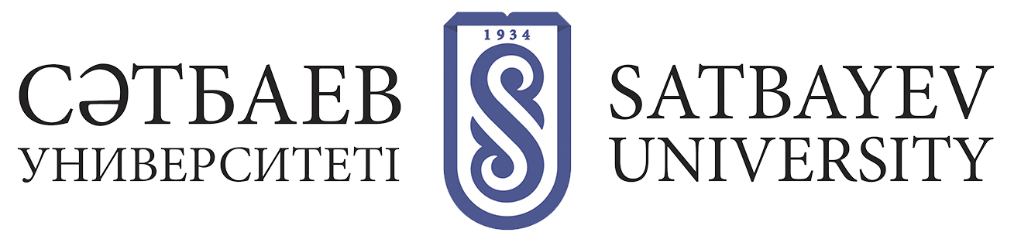 AFTER PROTECTION	Department of Doctoral Studies KazNRTU on the basis of the decision of the dissertation council issues a corresponding order on the award (refusal to award) to doctoral student the degree of Doctor of Philosophy (PhD) within 10 (ten) working days from the date of the decision. 	Persons who are awarded the degree of Doctor of Philosophy (PhD) shall be issued diplomas of their own pattern on the right of the university with a special status within five (5) working days from the date of publication of the order.